BERRIEN COUNTY 4-H HORSE LEADERS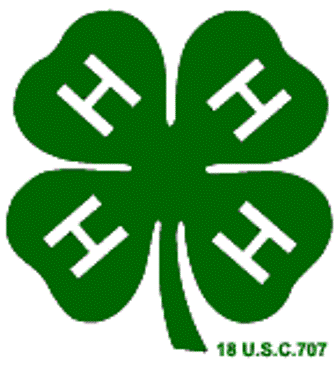 MEETING09/03/192018-2019 OfficersPam McCalebb-President									Karen Kay Kietzer-SecretaryTammy Kettlehut-Vice President								Chrissy Bradford-TreasurerTom Rossman-Past PresidentMembers Present:Kelly Stelter – MSUE						Elizabeth McCray – Double BridalChrissy Bradford – High Spirits				Tami Gear - TumbleweedsPam McCalebb – Al-Bar 4-H					Tom Rossman – River Valley WranglersKay Kietzer – Tryon 4-H Saddle				Charity Hackett – We Can Ride								Sarah Hackett – We Can RideMeeting called to order by President, Pam McCalebb at 7:00PM, at the BCYF Youth Memorial Building Lurkins Room.Secretary’s report:   Kay read the report from the August meeting, verbally, as it had not yet been typed up.  Tom Rossman made the motion to accept the report as read.  Chrissy Bradford seconded.  Motion passed.Treasurer’s report:  Opening checking balance as of 6/1/19 is $7,841.51.  There was a deposit from the fun show of $1,507.50 and a separate deposit also from the fun show of $1,572.00.  Total income of $3,079.50. We then paid out a check to BCYF for grounds rental for the fun show of $235.00; paid the fun show insurance for $309.00; paid the Fun Show judge $350.00; paid the Versatility Judge – Ray Topper $175.00; paid the other Versatility judge – Laura Smith - $175.00; paid Beth Perrone for some fun show expenses $65.80; and also Tammy Kettlehut for some fun show expenses of $61.16.  Total expenses were $1370.96.  This left a closing balance in the checking account of $9,550.05.  Opening savings balance was $2005.11.  Received dividends of $.14.  This left a closing savings balance  of $2,005.25.  Grand total checking and savings as of 8/30/19 was $11,555.30.   Tom R. moved to put on file, Tami G. seconded.  Motion carried.Bills:   None.Communications:  Received a written request from Abbie Luther for her Versatility scholarship funds, to be sent to her college.MSUE:   Kelly reported that 4H Online has rolled over.  The new year has started as of 9/1/19.  Club coordinators won’t have access to club info until you re-enroll.  All re-enrollments must be done by January 1, 2020.  All new enrollments must be done by June 1, 2020.  Participation fees is $20 per person.  Unless a family has more than three to enroll.  Highest par fees for one family is $60.  National back ground checks will be done on all volunteers every year, instead of every three years as they have in the past.  Please alert your clubs and get started with enrollments.  Info for the enrollments will be in the Club Coordinator packets at the Leader Update.  This past year there were 143 leaders and over 2000 members.   Kelly stated if you have problems enrolling online, there is always a paper version available also.Swap Meet:   Nothing really to report.  Pam just put the topic out there and wondered if we even want to have a Swap Meet this next year.  The attendance has been way down, even for the bigger Swaps.  It was discussed that we might want to do a clinic with the Swap Meet.  It was also discussed that maybe Brent Harnish would like to come and talk to the group about some possibilities for having it back at his place next year.  Pam will invite him for the next meeting.Horse Judging:   Tom Rossman reported that the team has made a change.  They will be going to the Eastern Nationals in Kentucky instead of the Quarter Horse Congress, because the Congress coincided with the PSAT’s in our area.  Horse judging practices for 2020 will start in November. More info to follow.Hippology:   There is a course online for Hippology through MSUE.  It costs $50 a person if you want to do the course.  It runs from 9/9 – 10/20.  Six weeks.  Hippology Academy 2.0.	Public Speaking and/or Demonstration:   Nothing. Versatility:  Chrissy stated that Versatility was a success.  She thanked Tom for helping with the gaming equipment.  The event took about two hours.  Had good feedback on the classes etc.  Grand Champion was Evie Claire, and Reserve was Abigail Luther.  The kids had a lot of fun!  Judges did say they would like to see patterns brought back, at least in one class.  They stated it was really hard to watch 20 participants on the rail.  Need some clarification for verbiage on Western versus English etc, regarding Western Dressage riders etc. (for next year).   Fun Show:  No report.   We Can Ride:   Will be hosting a Walk A Thon this year, instead of a Ride A Thon.  Date will be 9/15/19 at McCoy Creek.  Handed out Registration Forms for that.  They will also be hosting a fun show at the Buchanan Westerner’s show grounds on 9/21/19.  Charity reported that Fair went great this year, and they had four independent riders!  State 4-H Horse Show:   Nothing.Council:   Leader Updates will be in late September.  Dates already set up.  Contact Kelly if you have not signed up for a date and time yet.  The yearly Recognition Banquet will be on 11/10/19 at Pebblewood at 4:00PM.  Hope to get more participation this year in Council.  Sending out ballots soon.  Have two (2) youth openings and three (3) adult openings.  Candy bar sales have begun.  First order was due by August 30th and they will be handed out at Leader Update.  $1.00 per bar.  First order must be paid for, in full, before a second order can be gotten.  There will be some Countywide Projects going on again.  On 9/28/19 they will have Buttons and Boards.  10:00AM – noon.  Free to all youth.  Sign up on the FB page.  Deadline for sign up is 9/18/19.  25 are allowed.  Ages 5 – 19.  More Countywide Projects will be coming.  Foundation:  Fall Fund Raiser will be on 10/24/19 at Hidden Pointe in BH.  $35.00 per person.  It will be a singing group.  Something new this year.  Old Business:   Nothing at this time.  New Business:   Nothing at this time.  By Laws:  Nothing new. 4-H Equine Educational Activity Scholarship Committee:    New officers will meet at 6:30PM, before the next Horse Leaders meeting on 10/1/19, to discuss this applicant.  Betsy McCray made the motion to adjourn,  Tami Gear seconded.  Meeting adjourned at 7:48PM.    Respectfully submitted,Kay Kietzer, Secretary*******************CHANGE******************OUR NEXT MEETING WILL BE TONIGHT, TUESDAY, OCTOBER 1ST, 2019, AT SHADOW TRAILER IN BERRIEN SPRINGS AT 7:00pm!!!!   HOPE TO SEE YOU ALL THERE!!!